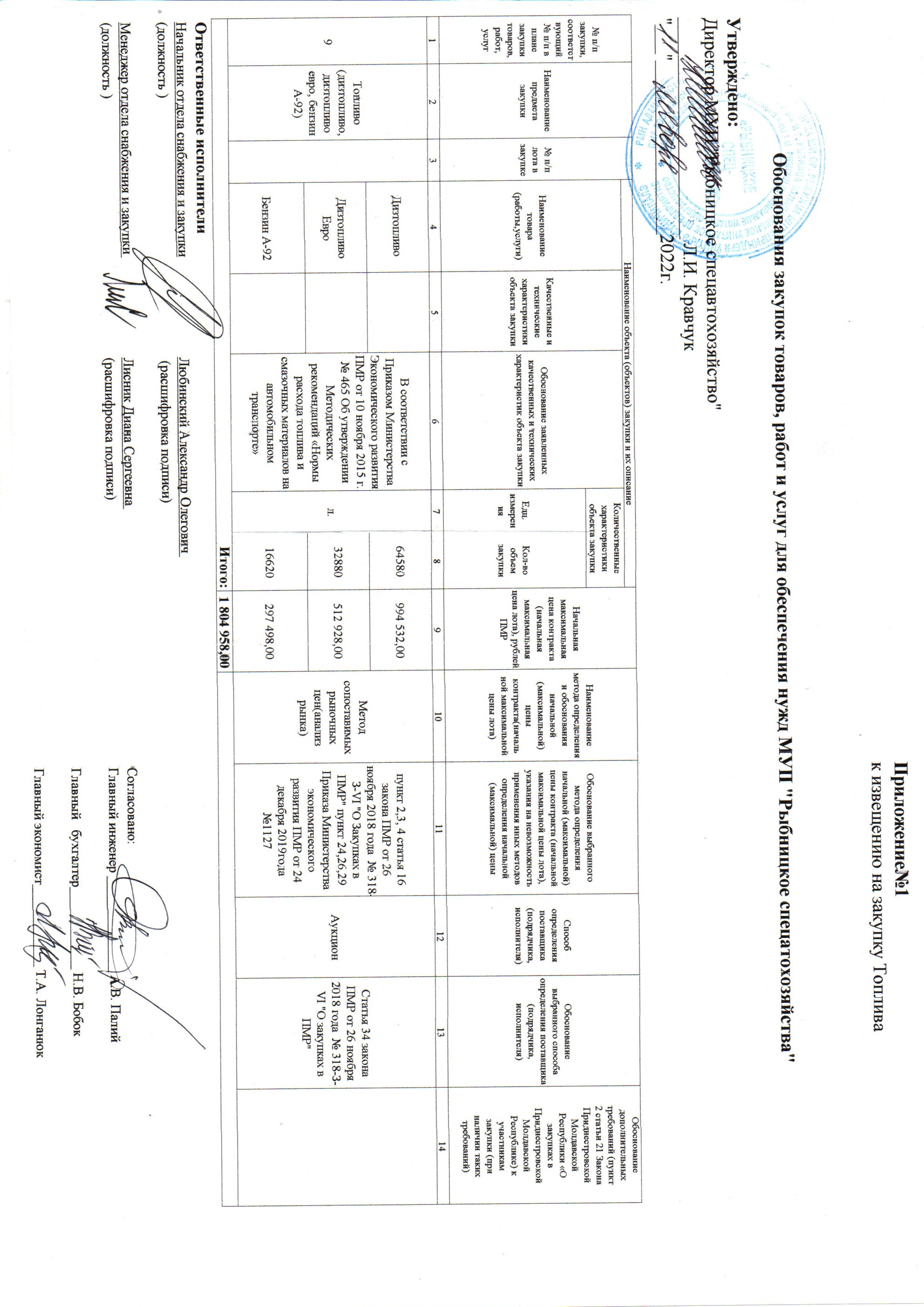 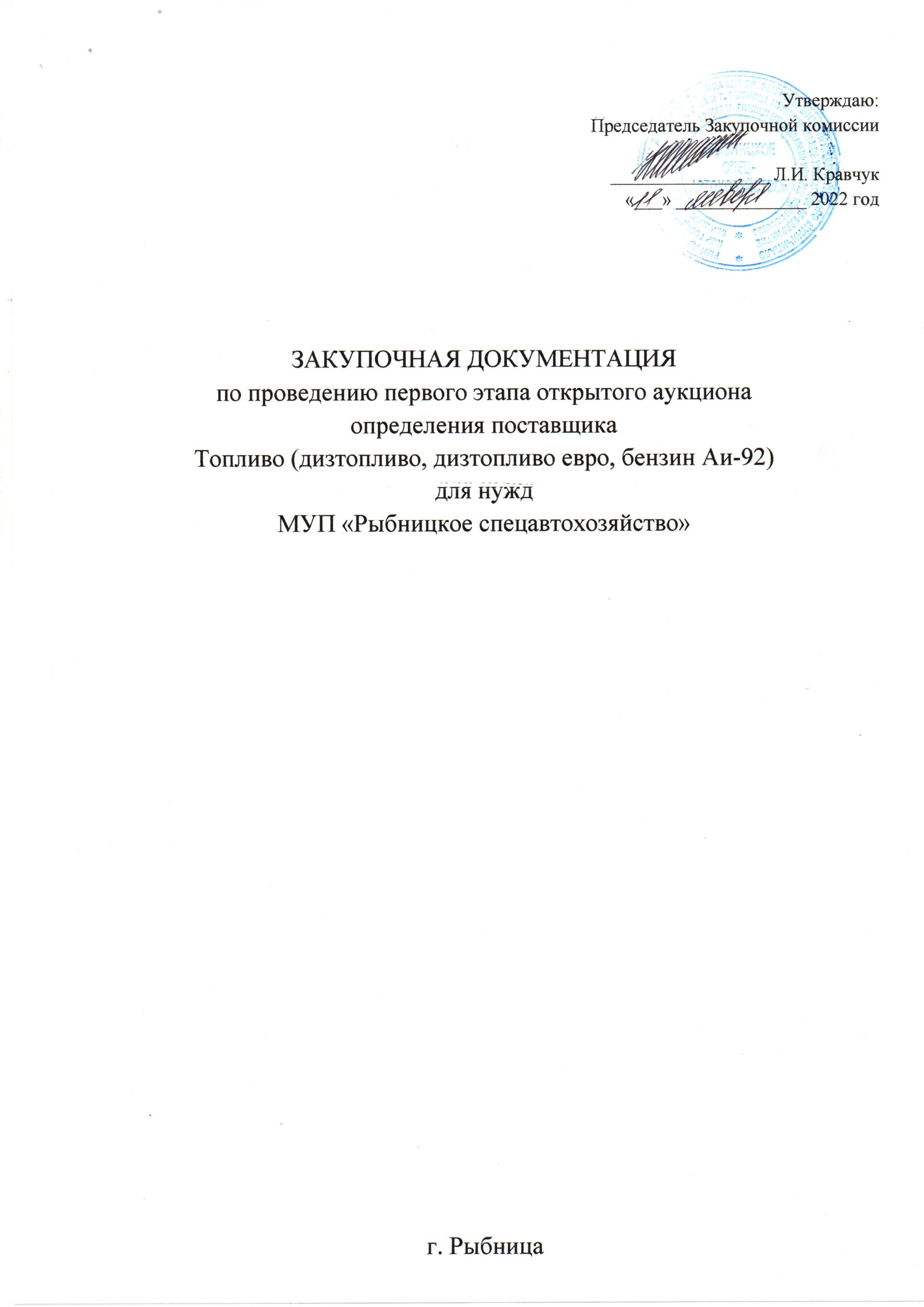 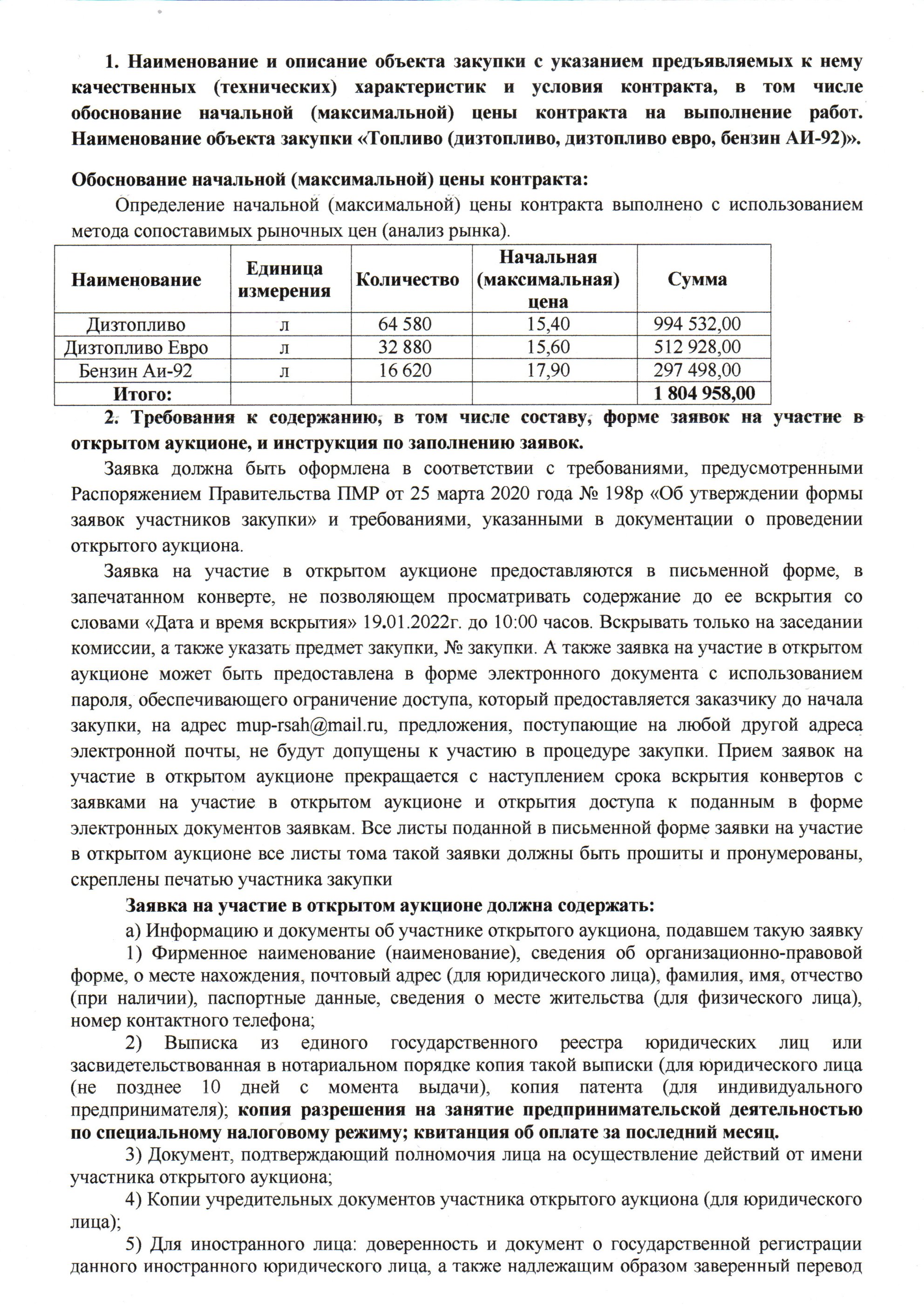 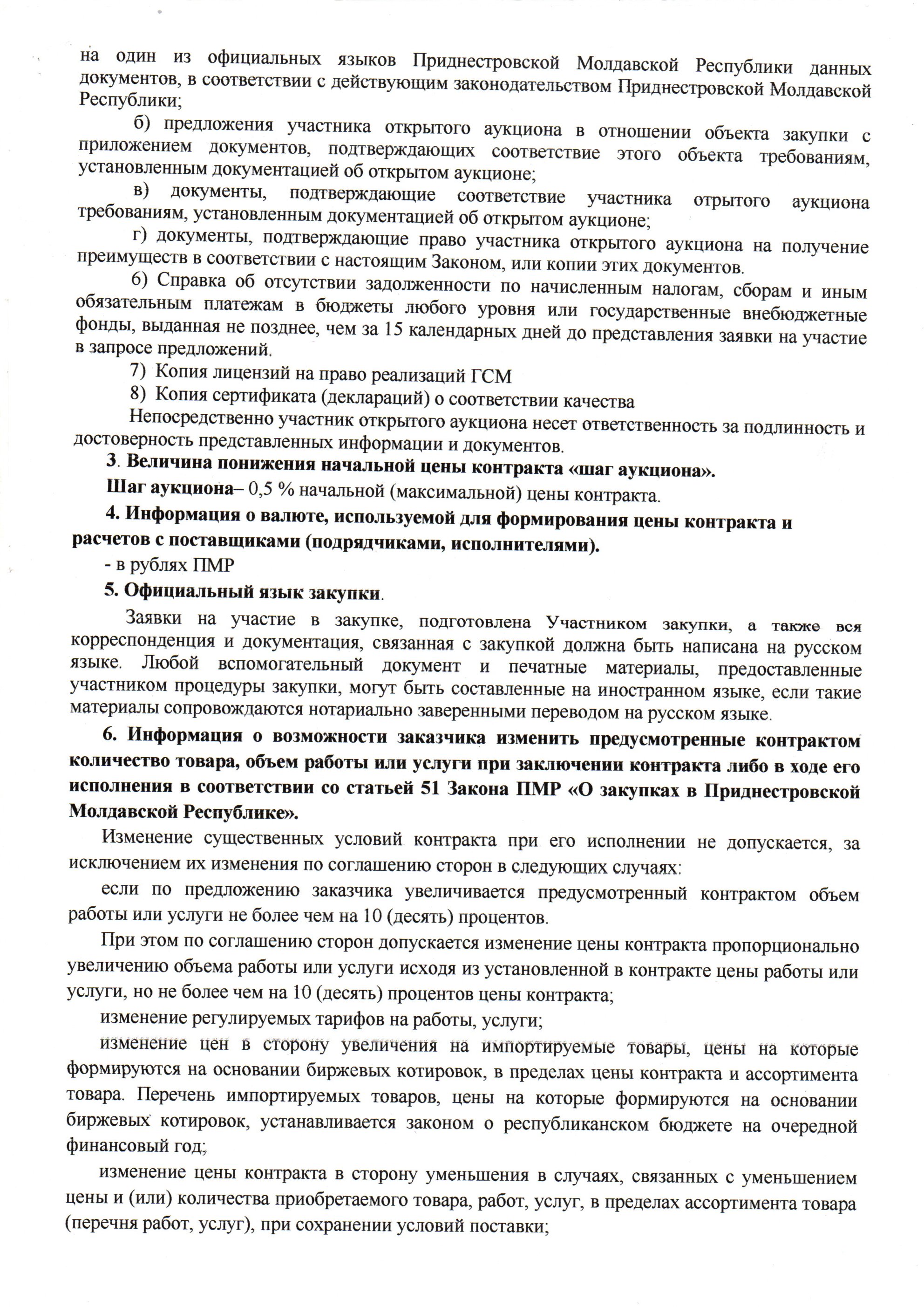 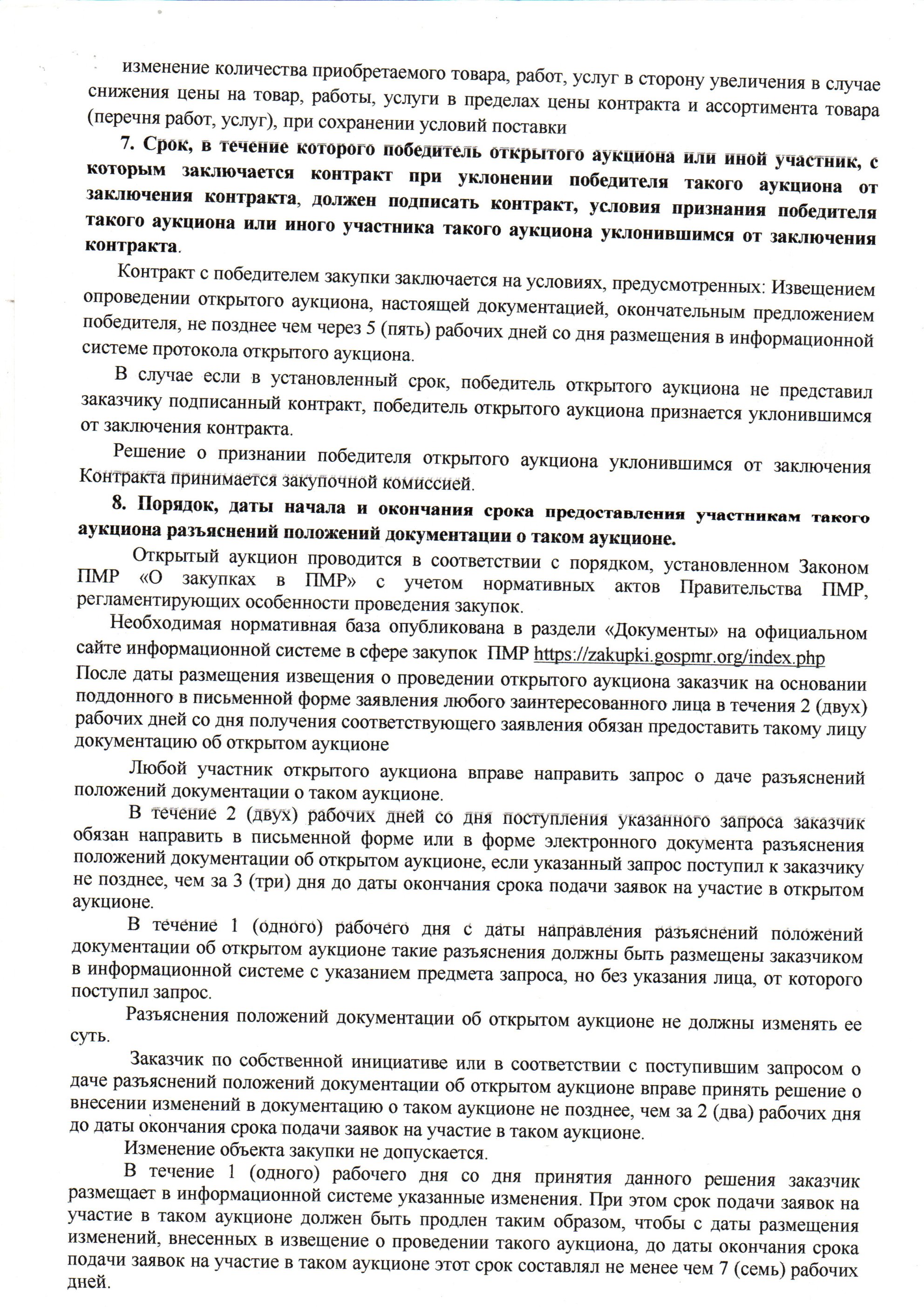 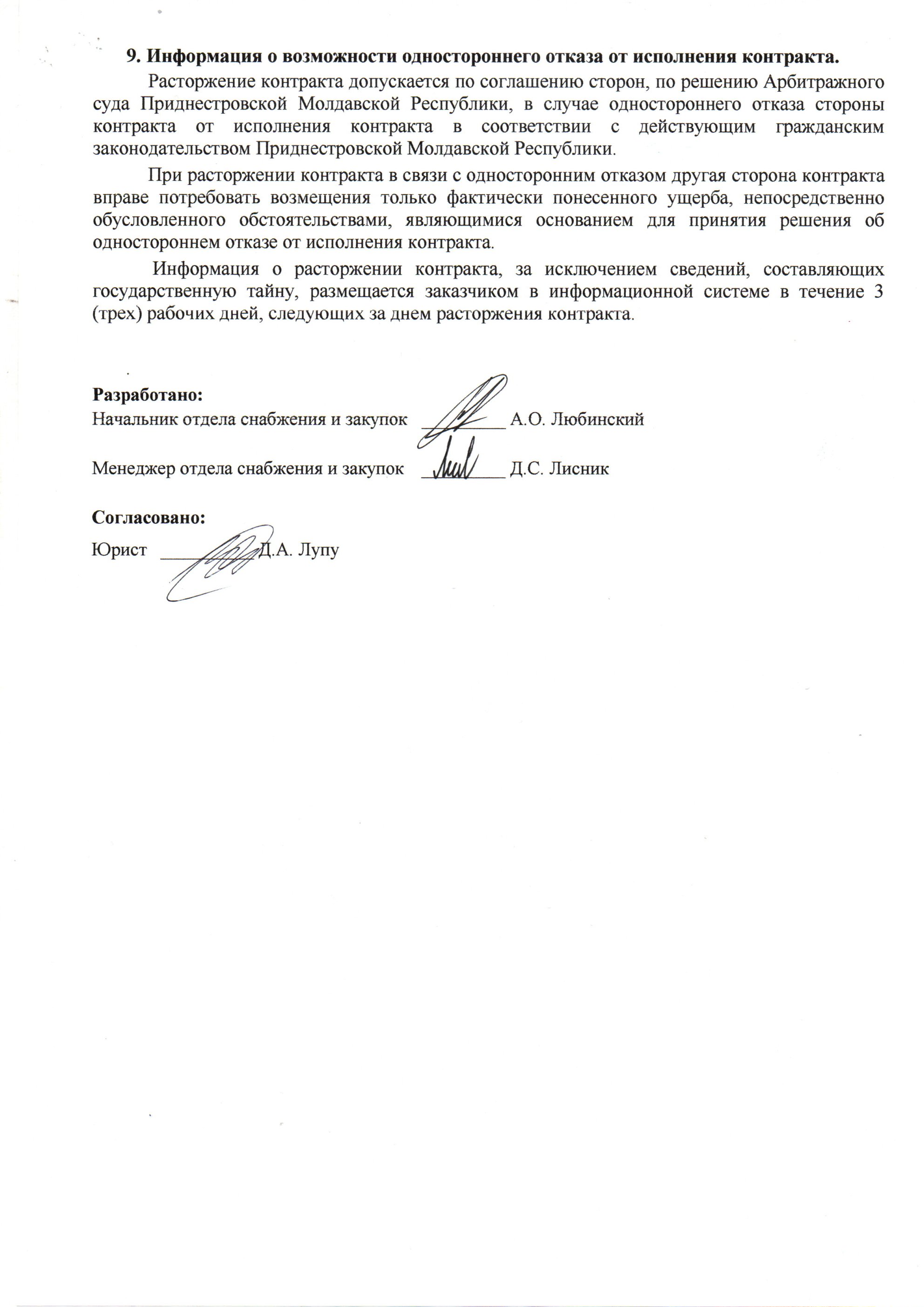 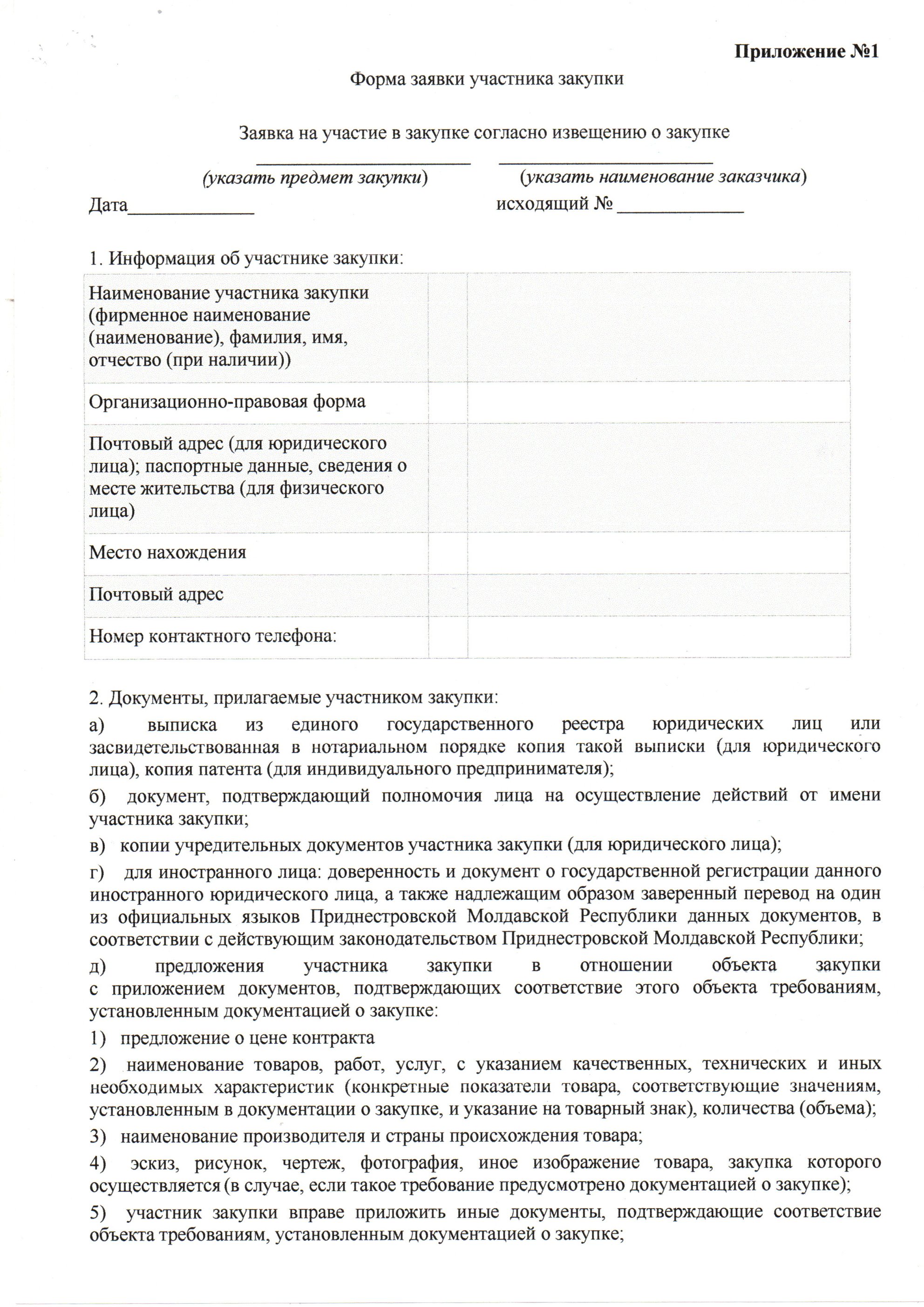 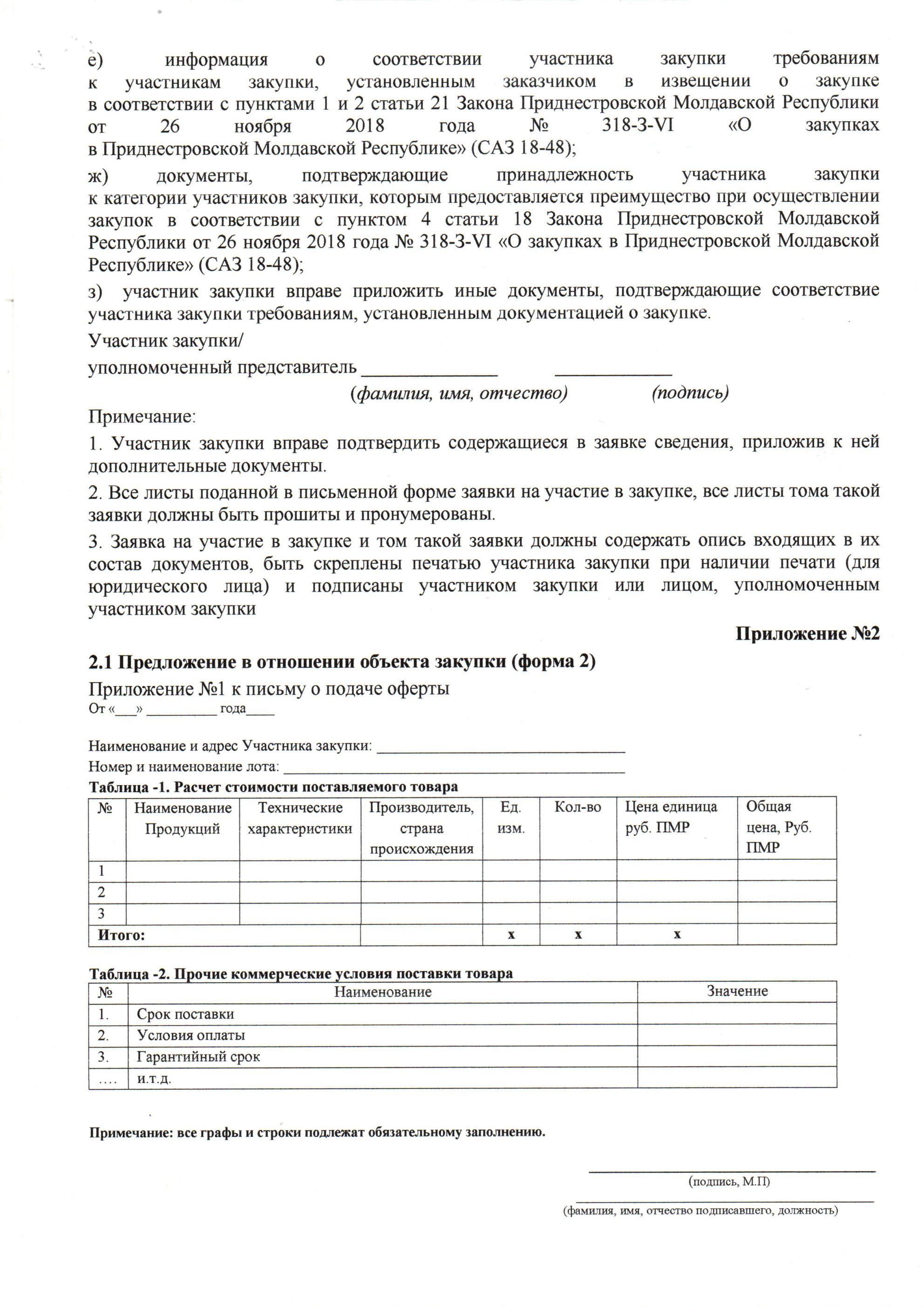 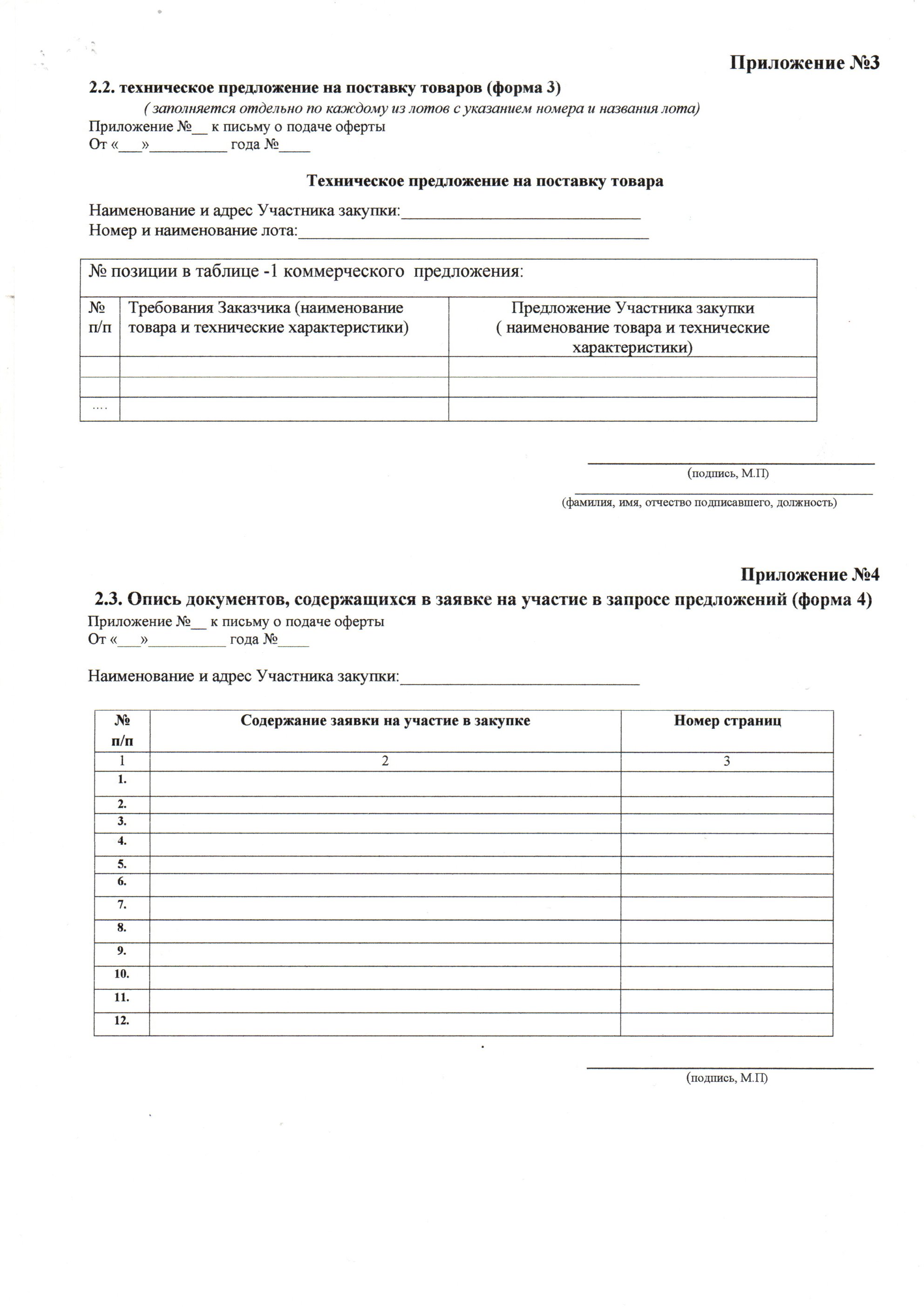 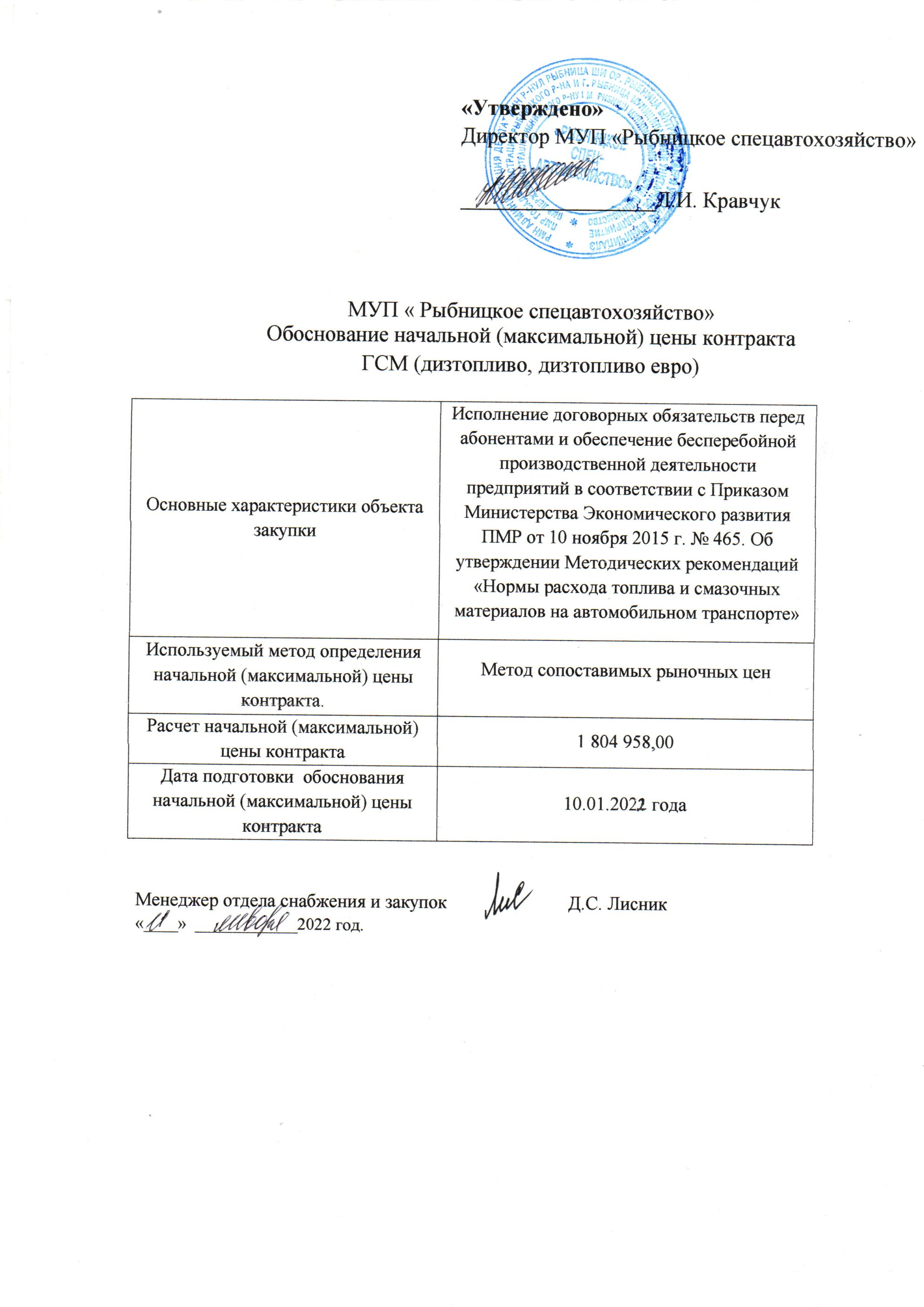 №п/пНаименование:Наименование:Поле для заполненияПоле для заполнения1. Общая информация о закупке1. Общая информация о закупке1. Общая информация о закупке1. Общая информация о закупке1. Общая информация о закупке122332Номер извещения (номер закупки согласно утвержденному Плану закупок)Номер извещения (номер закупки согласно утвержденному Плану закупок)№9№93Используемый способ определения поставщикаИспользуемый способ определения поставщикаОткрытый АукционОткрытый Аукцион4Предмет закупкиПредмет закупкиТопливо (дизтопливо, дизтопливо евро, бензин А-92)Топливо (дизтопливо, дизтопливо евро, бензин А-92)5Наименование группы товаровНаименование группы товаровНепродовольственные товары Непродовольственные товары 6Дата размещения извещенияДата размещения извещения11.01.2022 год11.01.2022 год2. Сведения о заказчике2. Сведения о заказчике2. Сведения о заказчике2. Сведения о заказчике2. Сведения о заказчике1Наименование заказчикаНаименование заказчикаМУП «Рыбницкое спецавтохозяйство»МУП «Рыбницкое спецавтохозяйство»2Место нахожденияМесто нахожденияг. Рыбница ул.С.Лазо 1бг. Рыбница ул.С.Лазо 1б3Почтовый адресПочтовый адрес5500, ПМР, Молдова, г. Рыбница, ул. С.Лазо1Б5500, ПМР, Молдова, г. Рыбница, ул. С.Лазо1Б4Адрес электронной почтыАдрес электронной почтыmup-rsah@mail.rumup-rsah@mail.ru5Номер контактного телефонаНомер контактного телефона0(555) 3-37-350(555) 3-37-356Дополнительная информацияДополнительная информацияНетНет3.  Информация о процедуре закупки3.  Информация о процедуре закупки3.  Информация о процедуре закупки3.  Информация о процедуре закупки3.  Информация о процедуре закупки1Дата и время начала подачи заявокДата и время начала подачи заявок11.01.2022 г. в 13:00 часов11.01.2022 г. в 13:00 часов2Дата и время окончания подачи заявокДата и время окончания подачи заявок19.01.2022 г. до 10:00 часов.19.01.2022 г. до 10:00 часов.3Место подачи заявокМесто подачи заявокг. Рыбница, ул. С.Лазо1б, приемнаяг. Рыбница, ул. С.Лазо1б, приемная4Порядок подачи заявокПорядок подачи заявокЗаявка на участие в открытом аукционе представляются в письменной форме, в запечатанном конверте, не позволяющем просматривать содержание до ее вскрытия со словами «Дата и время вскрытия» 19.01.2022г. до 10:00 часов. Вскрывать только на заседании комиссии, а также указать предмет закупки, № закупки. А также заявка на участие в открытом аукционе может быть предоставлена в форме электронного документа с использованием пароля, обеспечивающего ограничение доступа, который предоставляется заказчику до начала закупки, на электронный адрес                              mup-rsah@mail.ru, предложения, поступающие на любой другой адрес электронной почты, не будут допущены к участию в процедуре закупки. Прием заявок на участие в открытом аукционе прекращается с наступлением срока вскрытия конвертов с заявками на участие в открытом аукционе и открытия доступа к поданным в форме электронных документов заявкам. Все листы поданной в письменной форме заявки на участие в открытом аукционе все листы тома такой заявки должны быть прошиты и пронумерованы и скреплены печатью участника закупки.Участник открытого аукциона несет ответственность за подлинность и достоверность представленных документов.Заявка на участие в открытом аукционе представляются в письменной форме, в запечатанном конверте, не позволяющем просматривать содержание до ее вскрытия со словами «Дата и время вскрытия» 19.01.2022г. до 10:00 часов. Вскрывать только на заседании комиссии, а также указать предмет закупки, № закупки. А также заявка на участие в открытом аукционе может быть предоставлена в форме электронного документа с использованием пароля, обеспечивающего ограничение доступа, который предоставляется заказчику до начала закупки, на электронный адрес                              mup-rsah@mail.ru, предложения, поступающие на любой другой адрес электронной почты, не будут допущены к участию в процедуре закупки. Прием заявок на участие в открытом аукционе прекращается с наступлением срока вскрытия конвертов с заявками на участие в открытом аукционе и открытия доступа к поданным в форме электронных документов заявкам. Все листы поданной в письменной форме заявки на участие в открытом аукционе все листы тома такой заявки должны быть прошиты и пронумерованы и скреплены печатью участника закупки.Участник открытого аукциона несет ответственность за подлинность и достоверность представленных документов.5Дата и время проведения закупкиДата и время проведения закупки19.01.2022г. в 10:00 часов.19.01.2022г. в 10:00 часов.6Место проведения закупкиМесто проведения закупкиг. Рыбница ул.С.Лазо 1Б.г. Рыбница ул.С.Лазо 1Б. 7Порядок оценки заявок, окончательных предложений участников закупки и критерии этой оценки (в случае определения поставщика товаров, работ и услуг методом проведения запроса предложений)Порядок оценки заявок, окончательных предложений участников закупки и критерии этой оценки (в случае определения поставщика товаров, работ и услуг методом проведения запроса предложений)Оценка заявок на участие в открытом аукционе осуществляется в соответствий с требованиями, установленными в извещений и документации об открытом аукционе (статья 39 пункт 8  Закон «О закупках в  ПМР») Оценка заявок на участие в открытом аукционе осуществляется в соответствий с требованиями, установленными в извещений и документации об открытом аукционе (статья 39 пункт 8  Закон «О закупках в  ПМР») 4. Начальная (максимальная) цена контракта4. Начальная (максимальная) цена контракта4. Начальная (максимальная) цена контракта4. Начальная (максимальная) цена контракта4. Начальная (максимальная) цена контракта1Начальная (максимальная) цена контракта (НМЦК)Начальная (максимальная) цена контракта (НМЦК)Начальная (максимальная) цена контракта (НМЦК)Топливо (дизтопливо, дизтопливо евро, бензин А-92)   1 804 958,00 руб.2ВалютаВалютаВалютаПредложения резидентом ПМР должны быть поданы в рублях ПМР3Источник финансированияИсточник финансированияИсточник финансированияСобственные средства МУП «РСАХ»4Возможные условия оплаты (предоплата, оплата по факту или отсрочка платежа)Возможные условия оплаты (предоплата, оплата по факту или отсрочка платежа)Возможные условия оплаты (предоплата, оплата по факту или отсрочка платежа)Оплата производится за каждую партию товара путем перечисления денежных средств на расчетный счет Поставщика в рублях ПМР, в течений 15 банковских дней. 5.  Информация о предмете (объекте) закупки5.  Информация о предмете (объекте) закупки5.  Информация о предмете (объекте) закупки5.  Информация о предмете (объекте) закупки5.  Информация о предмете (объекте) закупки1Предмет закупки и его описание:Предмет закупки и его описание: 2Информация о необходимости предоставления участниками закупки образцов продукции, предлагаемых к поставкеИнформация о необходимости предоставления участниками закупки образцов продукции, предлагаемых к поставкеНе требуетсяНе требуется3Дополнительные требования к предмету (объекту) закупкиДополнительные требования к предмету (объекту) закупкиНе требуетсяНе требуется 4Иная информация, позволяющая участникам закупки правильно сформировать и представить заявки на участие в закупкеИная информация, позволяющая участникам закупки правильно сформировать и представить заявки на участие в закупкеЦена заявки на участие в закупке и контракта:-Цена заявки на участие в закупке должна включать в себя все расходы и риски, связанные с выполнением работ, услуг, поставкой и доставкой товаров на условиях, определенных в контракте. При этом в цену заявки на участие в закупке включаются любые сборы и пошлины, расходы и риски, связанные с выполнением контракта, в т.ч. гарантийного срока эксплуатации товара и другие затраты.̶-Участник закупки в своей заявке на участие в закупке устанавливает цену заявки, которая является твердой (фиксированной), и включает учет инфляции и иных финансовых рисков на весь период выполнения контракта. Корректировка цены контракта в связи с инфляцией и изменением курсов валют в период действия контракта не производится.̶ Участник закупки должен указать цены на весь предоставляемый товар и выполняемую работу, оказываемые услуги, предлагаемые в заявке на участие в закупке. Участник закупки при подготовке заявки на участие в закупке самостоятельно должен учитывать все риски связанные с возможностью увеличения цены контракта. Заказчик не рассматривает вопрос об увеличении цены контракта, если это прямо не предусмотрено законодательством Приднестровской Молдавской Республики.Цена заявки на участие в закупке и контракта:-Цена заявки на участие в закупке должна включать в себя все расходы и риски, связанные с выполнением работ, услуг, поставкой и доставкой товаров на условиях, определенных в контракте. При этом в цену заявки на участие в закупке включаются любые сборы и пошлины, расходы и риски, связанные с выполнением контракта, в т.ч. гарантийного срока эксплуатации товара и другие затраты.̶-Участник закупки в своей заявке на участие в закупке устанавливает цену заявки, которая является твердой (фиксированной), и включает учет инфляции и иных финансовых рисков на весь период выполнения контракта. Корректировка цены контракта в связи с инфляцией и изменением курсов валют в период действия контракта не производится.̶ Участник закупки должен указать цены на весь предоставляемый товар и выполняемую работу, оказываемые услуги, предлагаемые в заявке на участие в закупке. Участник закупки при подготовке заявки на участие в закупке самостоятельно должен учитывать все риски связанные с возможностью увеличения цены контракта. Заказчик не рассматривает вопрос об увеличении цены контракта, если это прямо не предусмотрено законодательством Приднестровской Молдавской Республики.6. Преимущества, требования к участникам закупки6. Преимущества, требования к участникам закупки6. Преимущества, требования к участникам закупки6. Преимущества, требования к участникам закупки6. Преимущества, требования к участникам закупки1Преимущества (отечественным импортерам, отечественный производитель; учреждения и организации уголовно-исполнительной системы, а также организации, применяющие труд инвалидов)Преимущества (отечественным импортерам, отечественный производитель; учреждения и организации уголовно-исполнительной системы, а также организации, применяющие труд инвалидов)Преимущества предоставляются согласно статьи  19 закон ПМР от 26 ноября 2018 года № 318-З-VI «О закупках в ПМР».Преимущества предоставляются согласно статьи  19 закон ПМР от 26 ноября 2018 года № 318-З-VI «О закупках в ПМР».2Требования к участникам и перечень документов, которые должны быть представлены:Требования к участникам и перечень документов, которые должны быть представлены:Требования к Участникам: а) соответствие требованиям, установленным действующим законодательством Приднестровской Молдавской Республики к лицам, осуществляющим поставку товара, являющихся объектом закупки;б) отсутствие проведения ликвидации участника закупки – юридического лица и отсутствие дела о банкротстве (выписка из Единого государственного реестра юридических лиц); действительная на момент вскрытия конвертов с предложением.в) отсутствие решения уполномоченного органа о приостановлении деятельности участника закупки в порядке, установленном законодательством ПМР, на дату подачи заявки на участие в закупке (выписка из Единого государственного реестра юридических лиц);Участником закупки должны быть представлены следующие документы: Заявка на участие в открытом аукционе должна содержать:а) информацию и документы об участнике открытого аукциона, подавшем такую заявку1)Фирменное наименование (наименование), сведения об организационно-правовой форме, о месте нахождения, почтовый адрес (для юридического лица), фамилия, имя, отчество (при наличии), паспортные данные, сведения о месте жительства (для физического лица), номер контактного телефона;2) Выписка из единого государственного реестра юридических лиц или засвидетельствованная в нотариальном порядке копия такой выписки (для юридического лица (не позднее 10 дней с момента выдачи), копия патента (для индивидуального предпринимателя); копия разрешения на занятие предпринимательской деятельностью по специальному налоговому режиму; квитанция об оплате за последний месяц.3) Документ, подтверждающий полномочия лица на осуществление действий от имени участника открытого аукциона;4) Копии учредительных документов участника открытого аукциона (для юридического лица);5) Для иностранного лица: доверенность и документ о государственной регистрации данного иностранного юридического лица, а также надлежащим образом заверенный перевод на один из официальных языков Приднестровской Молдавской Республики данных документов, в соответствии с действующим законодательством Приднестровской Молдавской Республики;б) предложения участника открытого аукциона в отношении объекта закупки с приложением документов, подтверждающих соответствие этого объекта требованиям, установленным документацией об открытом аукционе;в) документы, подтверждающие соответствие участника отрытого аукциона требованиям, установленным документацией об открытом аукционе;г) документы, подтверждающие право участника открытого аукциона на получение преимуществ в соответствии с настоящим Законом, или копии этих документов.6) Справка об отсутствии задолженности по начисленным налогам, сборам и иным обязательным платежам в бюджеты любого уровня или государственные внебюджетные фонды, выданная не позднее, чем за 15 календарных дней до представления заявки на участие в запросе предложений.7)  Копия лицензий на право реализаций ГСМ8)  Копия сертификата (деклараций) о соответствии качества Форма заявки на участие в закупки приведена в приложении к Закупочной документации.Требования к Участникам: а) соответствие требованиям, установленным действующим законодательством Приднестровской Молдавской Республики к лицам, осуществляющим поставку товара, являющихся объектом закупки;б) отсутствие проведения ликвидации участника закупки – юридического лица и отсутствие дела о банкротстве (выписка из Единого государственного реестра юридических лиц); действительная на момент вскрытия конвертов с предложением.в) отсутствие решения уполномоченного органа о приостановлении деятельности участника закупки в порядке, установленном законодательством ПМР, на дату подачи заявки на участие в закупке (выписка из Единого государственного реестра юридических лиц);Участником закупки должны быть представлены следующие документы: Заявка на участие в открытом аукционе должна содержать:а) информацию и документы об участнике открытого аукциона, подавшем такую заявку1)Фирменное наименование (наименование), сведения об организационно-правовой форме, о месте нахождения, почтовый адрес (для юридического лица), фамилия, имя, отчество (при наличии), паспортные данные, сведения о месте жительства (для физического лица), номер контактного телефона;2) Выписка из единого государственного реестра юридических лиц или засвидетельствованная в нотариальном порядке копия такой выписки (для юридического лица (не позднее 10 дней с момента выдачи), копия патента (для индивидуального предпринимателя); копия разрешения на занятие предпринимательской деятельностью по специальному налоговому режиму; квитанция об оплате за последний месяц.3) Документ, подтверждающий полномочия лица на осуществление действий от имени участника открытого аукциона;4) Копии учредительных документов участника открытого аукциона (для юридического лица);5) Для иностранного лица: доверенность и документ о государственной регистрации данного иностранного юридического лица, а также надлежащим образом заверенный перевод на один из официальных языков Приднестровской Молдавской Республики данных документов, в соответствии с действующим законодательством Приднестровской Молдавской Республики;б) предложения участника открытого аукциона в отношении объекта закупки с приложением документов, подтверждающих соответствие этого объекта требованиям, установленным документацией об открытом аукционе;в) документы, подтверждающие соответствие участника отрытого аукциона требованиям, установленным документацией об открытом аукционе;г) документы, подтверждающие право участника открытого аукциона на получение преимуществ в соответствии с настоящим Законом, или копии этих документов.6) Справка об отсутствии задолженности по начисленным налогам, сборам и иным обязательным платежам в бюджеты любого уровня или государственные внебюджетные фонды, выданная не позднее, чем за 15 календарных дней до представления заявки на участие в запросе предложений.7)  Копия лицензий на право реализаций ГСМ8)  Копия сертификата (деклараций) о соответствии качества Форма заявки на участие в закупки приведена в приложении к Закупочной документации.3Условия об ответственности за неисполнение или ненадлежащее исполнение принимаемых на себя участниками закупок обязательствУсловия об ответственности за неисполнение или ненадлежащее исполнение принимаемых на себя участниками закупок обязательствПри неисполнении принимаемых на себя обязательств участники закупок несут ответственность в соответствии с действующим законодательством Приднестровской Молдавской Республики.1. За нарушение срока Поставщик  уплачивает Покупателю неустойку в виде пени в размере не менее  0,1% от суммы несвоевременно оказанной услуги за каждый день просрочки.2. За нарушение Покупателем  срока оплаты за поставленный товар, Покупатель   уплачивает Поставщику  неустойку в виде пени в размере от стоимости неоплаченной  услуги за каждый день просрочки платежа, но не более 10% от стоимости контрактаПри неисполнении принимаемых на себя обязательств участники закупок несут ответственность в соответствии с действующим законодательством Приднестровской Молдавской Республики.1. За нарушение срока Поставщик  уплачивает Покупателю неустойку в виде пени в размере не менее  0,1% от суммы несвоевременно оказанной услуги за каждый день просрочки.2. За нарушение Покупателем  срока оплаты за поставленный товар, Покупатель   уплачивает Поставщику  неустойку в виде пени в размере от стоимости неоплаченной  услуги за каждый день просрочки платежа, но не более 10% от стоимости контракта4Требования к гарантийным обязательствам, предоставляемым поставщиком (подрядчиком, исполнителем), в отношении поставляемых товаров (работ, услуг);Требования к гарантийным обязательствам, предоставляемым поставщиком (подрядчиком, исполнителем), в отношении поставляемых товаров (работ, услуг);Продавец гарантирует качество отпускаемого товара и   соответствие требованием действующего законодательства ПМР.Продавец гарантирует качество отпускаемого товара и   соответствие требованием действующего законодательства ПМР.7Условия контракта7Условия контракта7Условия контракта7Условия контракта7Условия контрактаИнформация о месте доставки товараИнформация о месте доставки товараОтпуск товара осуществляется путем заправки  транспортных средств Покупателя на АЗС Продавца Отпуск товара осуществляется путем заправки  транспортных средств Покупателя на АЗС Продавца Отпуск товара осуществляется путем заправки  транспортных средств Покупателя на АЗС Продавца Сроки поставки товараСроки поставки товарадо 31.12.2022 годадо 31.12.2022 годадо 31.12.2022 года